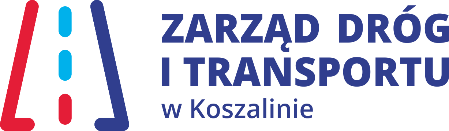 										Załącznik do Zarządzenia Nr 35/21 z dnia 2 września 2021 r.PLAN DZIAŁANIANA RZECZ POPRAWY ZAPEWNIENIADOSTĘPNOŚCI OSOBOMZE SZCZEGÓLNYMI POTRZEBAMINA LATA 2021 - 2025 w Zarządzie Dróg i Transportu w Koszalinie        Opracował:  	 	 	 	 	 	 	        Zatwierdził:          Alina Góral                                                                                                  Dyrektor Zarządu          Iwona Mackiewicz                                                                                       Dróg i Transportu         Radosław Brzeziński	 	 	                                                            w Koszalinie							                                   Anna Grabuszyńska-Hewelt 	 	               ............................................................. 	 ......................................................       Koordynator ds. dostępności  	 	 	 	 	 	     Dyrektor Koszalin, 02.09.2021 r. Monitoring i koordynacjaMonitoring realizacji Planu prowadzony będzie przez Zespół ds. dostępności i. W ramach procesu monitoringu, Zespół ds. dostępności, do 1 marca każdego roku, przygotuje sprawozdanie z realizacji planu działania za rok poprzedni. Roczne raporty z realizacji Planu będą zatwierdzane przez Dyrektora Zarządu Dróg i Transportu w Koszalinie. Na podstawie przygotowanego raportu rocznego, Zespół ds. dostępności może formułować wnioski w zakresie stanu realizacji działań wynikających z przyjętego planu i kierować je do właściwych komórek organizacyjnych. Zgodnie z zapisami art. 11 ustawy z dnia 19 lipca 2019 r. o zapewnieniu dostępności osobom ze szczególnymi potrzebami (Dz.U. z 2019, poz.1696 z późń. zm), co 4 lata, najpóźniej do 31 marca danego roku należy przygotować raport o stanie zapewnienia dostępności osobom ze szczególnymi potrzebami , który po zatwierdzeniu przez Dyrektora ZDIT zostanie opublikowany na portalu sprawozdawczym Głównego Urzędu Statystycznego oraz na stronie BIP jednostki.Proponowane działanieZakres czynności do wykonania Termin realizacji doKoszt działaniaDostępność architektonicznaDostępność architektonicznaOznaczenie wejścia i  drzwi wejściowychMontaż dzwonka przy drzwiach wejściowych, zastosowanie oznaczeń na schodach, poręczach, pochylni i drzwiach ułatwiających poruszanie się osobom ze szczególnymi potrzebami.Oznaczenie skrzynki na korespondencję taśmą ostrzegawczą.Usunięcie z przestrzeni manewrowej skrzynki na piach, stacji rowerowej oraz wycieraczek. Montaż oświetlenia przed wejściem do budynku.Dostosowanie  oznakowania poziomego i pionowego zgodnie z wymaganiami  miejsca postojowego dla osób niepełnosprawnych.Monitoring wizyjny przy drzwiach wejściowych 31.12.2021 r.31.03.2022 r.1.000,003.000,00Zapewnienie informacji o rozkładzie pomieszczeń w sposób wizualny, dotykowy lub głosowyZamontowanie panelu z informacją głosową lub dotykową lub rozważenie wykonania nowej tablicy informacyjnej dostosowanej dla osób ze szczególnymi potrzebami.31.12.2022 r.3.000,00Zapewnienie wstępu do budynku osobom niepełnosprawnym korzystającym z psa asystującegoPrzygotowanie instrukcji dla pracowników ZDIT w sprawie zasad wstępu do budynku osobom niepełnosprawnym korzystającym z psa asystującego.Oznaczenie budynku za pomocą piktogramów.31.12.2021 r.100,00Oznaczenie ścieżki oraz gabloty prowadzącej do punktu obsługi klientaOznaczenie taśmą ostrzegawczą gabloty informacyjnej w korytarzu oraz drzwi wejściowych do punktu obsługi klienta31.12.2021 r.100,00Zapewnienie znaków wskazujących kierunek ewakuacji dla osób                  ze szczególnymi potrzebamiDostosowanie zapisów w Instrukcji p.poż. uwzględniając ewakuację osób ze szczególnymi potrzebami.Dostosowanie odpowiedniego oznakowania p.poż.31.12.2021300,00Dostępność cyfrowaDostępność cyfrowaWdrożenie nowej strony www , BIP oraz aplikacji mobilnych  spełniających wymagania dostępności cyfrowej   Wdrożenie nowej strony www oraz BIP.Aktualizacja deklaracji dostępności na stronach www i BIPDostosowanie wszystkich dokumentów elektronicznych do wymagań WCAG.Przeprowadzenie szkolenia dla wyznaczonych osób z tworzenia dostępnych dokumentów elektronicznych.31.03.2022 r.20.000,00Dostępność informacyjno–komunikacyjnaDostępność informacyjno–komunikacyjnaZakup urządzeń lub środków technicznych do obsługi osób słabosłyszącychZakup pętli indukcyjnej lub innych urządzeń  ułatwiających słyszenie do punktu obsługi klienta.31.12.2023 r.5.000,00Umożliwienie kontaktu osobie głuchoniemej z pracownikami ZDIT za pomocą tłumaczaZaplanowanie  zawarcia porozumienia w zakresie zapewnienia usługi tłumacza JMO.31.12.2021 r.1.000,00Zapewnienie komunikacji osobom  ze szczególnymi potrzebami  za pomocą wiadomości sms i mmsWyposażenie pracownika punktu obsługi klienta w służbowy telefon komórkowy.Publikacja na stronach internetowych informacji o możliwości kontaktu z pracownikiem punktu obsługi klienta za pomocą wiadomości sms i mms.31.01.2022 r.BezkosztowoZamieszczenie informacji na stronach internetowych dotyczących zakresu działalności ZDIT dostępnej dla osób ze szczególnymi potrzebamiOpracowanie tekstu dotyczącego zakresu działalności ZDiT i publikacja tekstu na stronach internetowych dla osób niedowidzących (plik odczytywany maszynowo).Nagranie treści w polskim języku migowym (film z migaczem) i publikacja nagrania na stronach internetowych.Zamieszczenie informacji o działalności ZDIT w tekście łatwym do czytania.31.12.2021 r. 1.000,00Zapewnienie, na wniosek osoby ze szczególnymi potrzebami, informacji o możliwościach  komunikacji z ZDiT Opracowanie procedury (informacji) ogólnej dotyczącej dostępu alternatywnego i opublikowanie na stronach internetowych i mediach społecznościowych Przygotowanie  wzoru wniosku o zapewnienie dostępności. Opracowanie informacji na stronę www oraz BIP o możliwości złożenia skargi na brak zapewnienia dostępności wraz ze wzorem wniosku31.12.2021 r.BezkosztowoStosowanie w zamówieniach publicznych zapisów dotyczących zapewnienia dostępności osobom ze szczególnymi potrzebami w zakresie realizowanych zadań (realizacja art. 4 ust. 3 ustawy o zapewnieniu dostępności)Przeszkolenia pracowników realizujących zadania w ramach zamówień publicznych.Przygotowanie propozycji klauzul o zapewnieniu dostępności, do zastosowania w umowach zawieranych przez ZDIT.31.12.2021 r.BezkosztowoPozostałe działania prowadzone w ZDIT zmierzające do poprawy dostępnościPozostałe działania prowadzone w ZDIT zmierzające do poprawy dostępnościPodnoszenie świadomości pracowników ZDIT na temat prawidłowych zachowań w kontakcie  z osobami ze szczególnymi potrzebamiZaplanowanie i organizacja  szkoleń dla pracowników.Działanie ciągłeW ramach możliwości budżetuMonitorowanie i sprawozdawczość w zakresie dostępności Prowadzenie rejestru stosowania dostępu alternatywnego.Prowadzenie rejestru wniosków o zapewnienie dostępności.Prowadzenie rejestru wniosków odmownych                       o zapewnieniu dostępności.Działanie ciągłeBezkosztowo